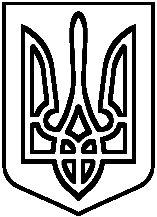 У К Р А Ї Н АБОРОДЯНСЬКА СЕЛИЩНА РАДА БОРОДЯНСЬКОГО РАЙОНУ кИЇВСЬКОЇ ОБЛАСТІ ВІДДІЛ ОСВІТИвул. Центральна, 230, смт Бородянка Київської області, 07801, E-mail: osvitabsr@ukr.net Код ЄДРПОУ 43078651від  08.02.2021 №  01-21/159Керівникам закладів загальної середньої освіти З метою виконання електронної вимоги ГУ ДСНС України у Київській області за № 5601-1148/14 від 04.02.2021р., інформуємо Вас, що протягом лютого-квітня 2021 року Добровільним пожежним товариством України спільно з ДСНС України буде проведено Всеукраїнський конкурс дитячих малюнків та робіт декоративно - прикладної творчості на протипожежну та техногенну тематику «Пожежі краще запобігти!» (далі - Конкурс).Враховуючи вищевикладене, з метою формування у підростаючого покоління громадянського світогляду і активної життєвої позиції у забезпеченні пожежної та техногенної безпеки в державі, виховання культури безпеки життєдіяльності, відділ освіти просить Вас організувати проведення Конкурсу в закладах освіти відповідно до умов проведення (додаються).           Роботи приймаються до 20 лютого 2021 року в КЗ «Бородянський центр дитячої та юнацької творчості» за адресою: вул. Центральна, 226,                     смт Бородянка. Контактна особа – Двораківська Наталія Анатоліївна,                     тел. 067-872-34-12.Також з метою здійснення інформаційної підтримки Конкурсу та належного його проведення серед учнівської молоді, Бородянський РВ ГУ ДСНС України у Київській області звертається із проханням опублікувати на офіційних вебсайтах та сторінках в соціальній мережі «Facebook» умови проведення Всеукраїнського конкурсу дитячих малюнків та робіт декоративно-прикладної творчості на протипожежну та техногенну тематику «Пожежі краще запобігти!» (додаються).Додаток: на 3 арк.Начальник відділу освіти	Т.КравчукОксана Борздуха063-438-44-42